#КонсультацияПФР: как получить номер СНИЛС на новорожденного На детей, родившихся с 15 июля 2020 года, Пенсионный фонд РФ самостоятельно пришлет номер СНИЛС ребенка в личный кабинет мамы. Соответствующий сервис реализован на портале Госуслуг. После появления в информационной системе ПФР сведений о рождении ребенка, поступивших из реестра ЗАГС, номер индивидуального лицевого счета ребенка будет оформлен автоматически и направлен в личный кабинет мамы на Едином портале государственных услуг (ЕПГУ). Данный сервис доступен тем родителям, которые зарегистрированы на ЕПГУ. Если регистрация на портале госуслуг отсутствует, получить номер можно - обратившись в МФЦ или непосредственно в клиентскую службу Управления ПФР по месту жительства, предварительно записавшись на прием.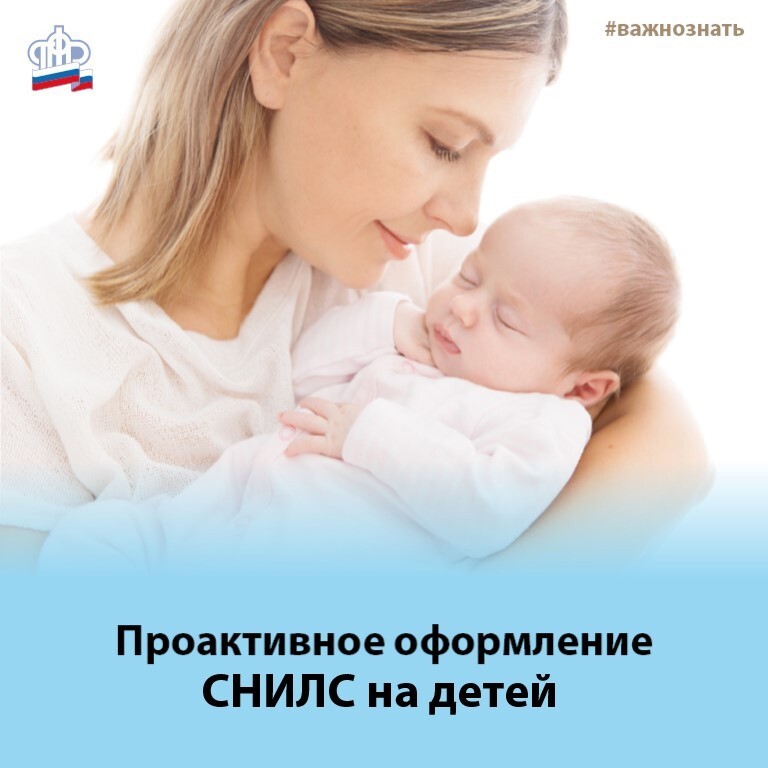 